Анализвоспитательно-образовательной деятельности МБУ ДО ЦВР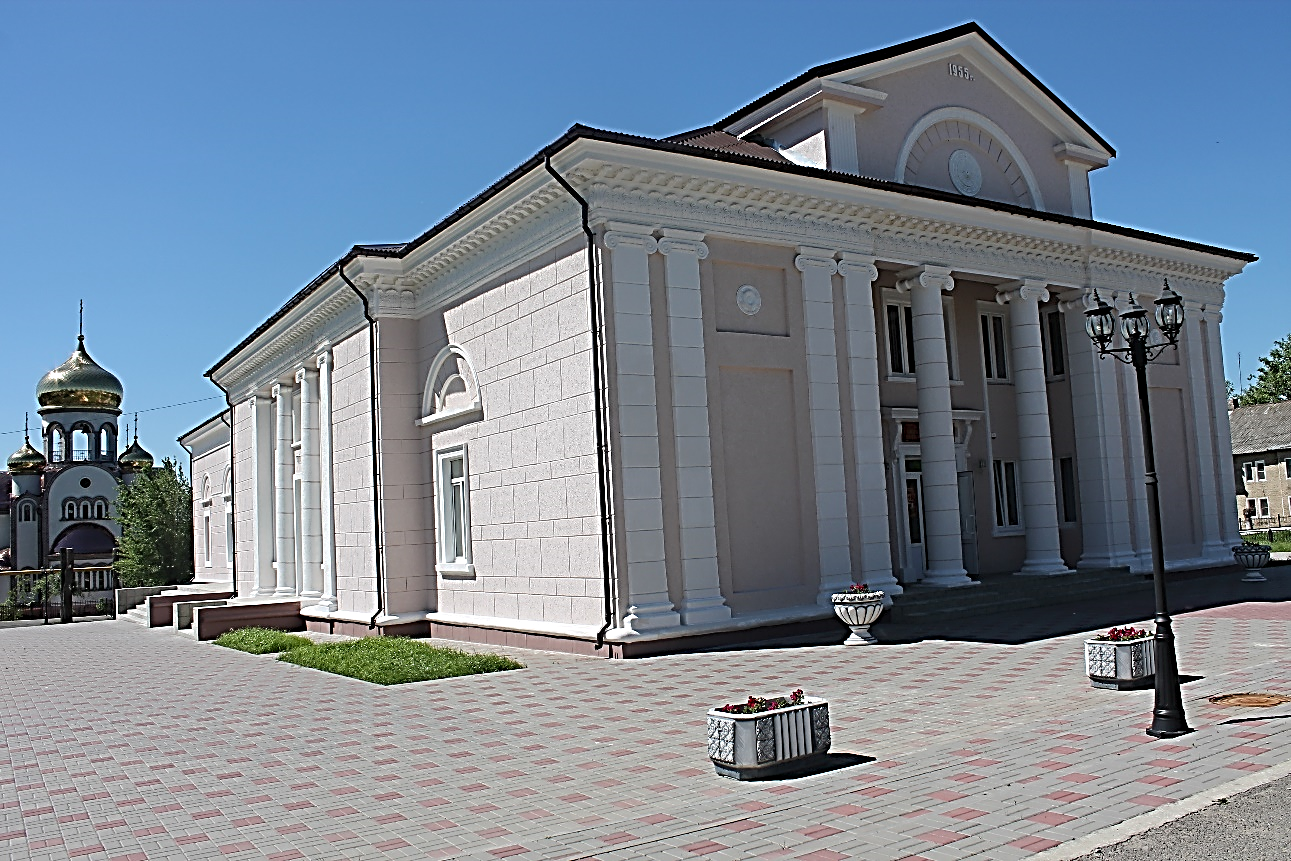  2014-2015 уч.год.Общая информация о МБУ ДО ЦВР1.1. Название и адрес учреждения: Муниципальное бюджетное учреждение дополнительного образования Шолоховский Центр внешкольной работы создан в 1955 году.Ростовская область, Белокалитвинский район,Шолоховское городское поселение, ул. Пушкина, 32.Многопрофильная образовательная организация.МБУ ДО ЦВР (далее по тексту-Центр) -это:создание условий для освоения обучающимися качеств, ценностей и компетенций человека культуры донского казачества, формирование социального пространства на основе казачьих традиций; становление позитивного мировоззрения молодежи, сформированного на основе участия в мероприятиях, связанных с возрождением истории казачества;восстановления патриотических традиций,  развитие духовных потребностей детей;формирование мировоззренческих взглядов и ценностей, направленных по пути духовного роста личности;активная и эффективная пропаганда среди подростков и молодежи истории казачества и казачьих традиций;успешное прохождение учащимися Центра процессов адаптации, социализации, интеграции в социум и самореализация средствами системы дополнительного образования детей; развитие мотивации личности к познанию и творчеству; приобретение практических знаний;укрепление здоровья и развитие интеллекта обучающихся.1.2. Режим работыВремя работы: с 8.00 до 20.00 без выходных. Начало учебного -  года 1 сентября.Начало занятий - не позднее 15 сентября. Организационный набор в детские объединения: август - до 15 сентября. Окончание учебного года 31 мая.1.3. Направления работы:Художественно-эстетическое.Социально-педагогическое.Туристско-краеведческое.Физкультурно-спортивное.Анализ воспитательно-образовательной деятельностиМБУДО ЦВР за 2014-15учебный год.     В целом, анализируя завершившийся учебный год, можно отметить, что поставленные задачи полностью  реализованы. В объединениях дополнительного образования созданы условия для развития творческих способностей, профессионального и личностного самоопределения детей, самореализации, адаптации их к жизни в обществе.      Педагогический коллектив МБУ ДО ЦВР (далее по тексту Центр) в 2014-2015 учебном году в своей работе руководствовался:  2.1. Цель деятельности:   формирование мировоззрения у учащихся Центра через вовлечение их в деятельность по изучению истории Донского казачьего общества и исторических традиций казачества; создание максимально благоприятных условий для развития способностей каждого ребенка; воспитание свободной, интеллектуально  развитой, духовно богатой, физически здоровой, творчески мыслящей личности, обладающей  прочными базовыми знаниями, ориентированной на общечеловеческие нравственные ценности, способной к успешной самореализации в условиях современного общества.2.2.Реализовывались следующие задачи:обеспечение необходимых условий для личностного развития, укрепления здоровья, личностного и профессионального самоопределения, творческого труда обучающихся,  формирование их общей культуры; воспитывать бережное отношение к культуре своего народа; развивать умение выражать свое отношение к культуре Донского края;адаптация личности к жизни в обществе; организация содержательного досуга обучающихся детей и подростков, их родителей, удовлетворение разнообразных образовательных потребностей детей; развитие творческих инициатив, направленных на организацию свободного времени учащихся и способствующих организации содержательного досуга ; расширение информационного поля обучающихся в области разнообразных знаний, развитие их коммуникативных умений, самостоятельности, умения и стремления работать; организация взаимодействия с другими образовательными и культурными учреждениями, с общественными организациями, с предприятиями;работа по активизации воспитательной деятельности в детских объединениях.  Основным видом деятельности Центра является реализация общеобразовательных программ дополнительного образования детей различной направленности, ориентированных на развитие личности ребенка и его социализацию, организация и проведение досуговых мероприятий.В 2014-15 учебном году проводился заключительный этап (2010-2015 гг.) реализации учрежденческих документов, в том числе: Концепции воспитания обучающихся  Центра  в традициях культуры Донского казачества нацеленной на:теоретическое и концептуальное осмысление опыта и перспектив развития, казачьих ОУ Ростовской области и совершенствование организационно-методического обеспечения;внедрение инноваций в образование с опорой на исследовательские методы обучения;формирование системы знаний выпускника Центра и приобщение  к историческим, нравственным, гражданским, семейно-бытовым традициям Донского казачества.Образовательная программа Центра ориентирована на совершенствование образования, как самостоятельной ценности, и в то же время удовлетворять образовательные потребности населения «Шолоховской горки».  Программа раскрывает специфику перехода образовательного учреждения на качественно новый уровень на протяжении пяти лет (2010-2015г.), являясь нормативно-управленческим документом, призвана обеспечить специфику и своеобразие дополнительного образования на основе гуманитарно-культурологического содержания воспитательно-образовательного процесса.«Программа  развития МОУ ДОД ЦВР 2010-2015гг», цель, которой  создание культурной среды, на основе интеграции общего и дополнительного образования, выполняющей культурно-творческую миссию, формирующей гармонично развитую, социально-активную, творческую личность, опираясь на историческое и духовное наследие Донского края.Анализ контингента воспитанников    Анализируя контингент воспитанников на 2014-2015 учебный год, можно констатировать о прежнем составе учащихся, что и прошлом учебном году, несмотря на уменьшение количества педагогических работников (в основном, совместителей). На конец учебного года было 872 воспитанника. Это произошло в связи с оптимизацией работы организации после капитального ремонта и реконструкции внутреннего помещения Центра и оснащения современной электронной техники.Анализ данных по динамике изменения количества  обучающихся по направленностям выявляет следующие особенности- в динамике контингента в целом проявляются позитивные тенденции:увеличение  количества воспитанников  физкультурно-спортивной направленности, в связи с посещением занятий подростков из Восточно-Горняцкого поселения-  на 12,2 %, художественно-эстетической – на 17 %.    В течение последних лет наибольшее предпочтение дети отдают объединениям художественно-эстетической направленности - 51,6 %, и физкультурно-спортивной направленности - 34,8 %.  Относительно стабилен контингент обучающихся социально-педагогической и туристско-краеведческой направленностей.Результаты исследования свидетельствуют о том, что количество детей дошкольного, младшего и среднего школьного возраста не снижается и  доля этих учащихся  значительно превышает долю детей основного образования. В  совокупности они составляют 78 % от общей численности детей. Доля старшеклассников заметно меньше – 18 %.Рис. 1.    Возрастная характеристика обучающихся Центра.Большого сокращения численности по возрастным группам не отмечается.В 2014- 2015 году занималось 872 обучающихся в возрасте от 5 до 18 лет. В Центре реализуется 21  образовательная программа в 67 детских объединениях по 4 направлениям:Рис. 2.  Направления деятельности МБУ ДО ЦВРС целью обеспечения равного доступа к качественному дополнительному образованию независимо от места жительства образовательно-воспитательная деятельность в 2014-2015 учебном году осуществлялась как на базе Центра, так и на базе образовательных учреждений «Шолоховской горки». Благодаря многообразию, разнонаправленности, вариативности предлагаемых учреждением программ, дети выбирают то, что близко их природе, отвечает их потребностям и удовлетворяет их многообразные интересы. Прием в детские объединения осуществляется на добровольном желании детей согласно правилам приема детей и на основании заявления родителей, законных представителей.Рис. 3.  Развитие услуг дополнительного образования детей ЦВР       Организация образовательного процесса Центра выстроена на основе учебного плана, годового календарного учебного графика, разработанного самостоятельно педагогами, регламентируется расписанием занятий, составленного в соответствии с благоприятным режимом труда и отдыха обучающихся, возрастными особенностями детей, санитарно - гигиеническими нормами.Учебно-воспитательная работа в объединениях проводилась на основании расписания, утвержденного директором Центра. Занятия проводились с постоянным составом обучающихся в группах 2-3 раза в неделю.  Учебный план выполняется в полном объёме. Занятия в объединениях проводятся регулярно. После участия в районных, областных, российских  конкурсах и соревнованиях у обучающихся замечается повышение заинтересованности, а также сплоченности коллективов.Основной формой кружковой работы является занятие по 35-45 минут, у дошкольников по 25-30 минут. Длительность обучения в детских объединениях Центра отражена в общеобразовательных программах педагогов дополнительного образования. Обучение велось по авторским и модифицированным дополнительным образовательным программам. Срок освоения программы от 1до 4лет. Полнота реализации дополнительных общеобразовательных программ составляет в среднем 90 %. Образовательный процесс Центра сочетает разные типы занятий: групповые, индивидуальные, практические, творческие и т.д.,использовались так же нетрадиционные формы проведения занятий: соревнования, турниры, конкурсы, фестивали. Следовательно, отсутствие в нашем учреждении жесткой регламентации деятельности, субъект-субъектные взаимоотношения детей и взрослых, комфортные условия для творческого развития воспитанников содействуют развитию целостной, разносторонне развитой личности.Наиболее популярными традиционно являются объединения художественно-эстетического и физкультурно-спортивного направлений. Большим спросом пользуются детские объединения, ориентированные на воспитанников Шолоховской школы-интерната и дошкольников. Реализация данных программ  предусматривают развитие интереса к творчеству, моделированию, формированию конструкторского мышления и укреплению здоровья. Педагоги  обучают юных кружковцев навыкам работы с инструментами различной сложности. Занятия способствуют не только эстетическому и нравственному воспитанию, но и развивают такие качества, как трудолюбие, смекалка, находчивость и изобретательность. Основными видами деятельности Центра являются:обеспечение необходимых условий для личностного развития;укреплениездоровья обучающихся;профессиональное самоопределение;творческий труд детей в возрасте от 5 до 18 лет;адаптация их к жизни в обществе, формирование общей культуры;организация содержательного досуга.Анализируя работу Центра за 2014-2015гг., мы признаем, что дополнительное образование в современных условиях есть специфичная часть системы непрерывного образования, реализующая процесс становления личности в развивающихся сферах, способная представить детям:интеллектуально-познавательные;психолого-педагогические;профессионально-прикладные услуги на основе свободного самоопределения детей и их родителей.Дополнительное образования в целом в настоящее время накапливает инновационный опыт, также и нашем ОУ осуществляется обновление:а)в проектировании  новой модели Центра в организации образовательной деятельности; б)в программно-методическом обеспечении педагогический коллектив Центра стал активным участником преобразований. Системообразующим фактором, объединяющим все детские коллективы,  является единое образовательное пространство, включающее воспитанников, педагогов, родителей и представителей общественности.4.Анализ кадрового состава4.1.Характеристика педагогического коллектива:Укомплектованность  кадрами по образовательному уровню следующая, в Центре  работает 21педагог, из них:Рис.4.Педагоги со стажем работыУровень высшего образования сотрудников  Центра остается  прежним. Сотрудников, имеющих педагогическое образование -больше половины от общего количества педагогических работников.   Рис. 5.Состав педагогов  и уровень квалификации  по категориям.В целом квалификационный состав работников соответствует должностным требованиям и обязанностям в работе с детьми:педагогов  дополнительного образования-21;из них:совместители- 4;постоянно работающие педагоги-17;методист-1;педагог-организатор-1;педагог-психолог - 1;концертмейстер -1.Задачами кадрового обеспечения на перспективу являются:повышение профессионального уровня педагогов (курсы повышения квалификации , участие в семинарах, педсоветах, сетевое взаимодействие и т.д.);подготовка к аттестации педагогов на I и высшую квалификационные категории, на соответствие занимаемой должности, как один из главных стимулов повышения качества образовательного процесса;создание условий для роста количества высоко мотивированных педагогов.Анализ содержания образования и воспитательного процессаОдним из существенных достоинств системы дополнительного образования детей традиционно считается вариативность содержания предлагаемого образования, которая проявляется не только в направленности программ, но и в их ориентации на разные целевые группы (категории детей), а также на актуальные потребности семей.Родители готовы активно участвовать в становлении личности ребенка через дополнительное образование. Зачисление воспитанников в детские объединения Центра осуществлялось на основании заявления родителей (законных представителей), через подписание договора с родителями (законными представителями). В настоящее время в среде родителей и обучающихся, формируется социальный заказ к Центру как к учреждению с приоритетом в области обучения и воспитания. Центр реализует совокупность дополнительных услуг (учебных, досуговых, социальных), отвечающих образовательным потребностям ребёнка, направленных на его самореализацию, достижения им определённого уровня образованности, предпрофильного обучения, гармоничного развития, адаптации в социальной среде.Образовательная деятельность Центра осуществляется в рамках заключительного этапа (2014-2015гг.) реализации «Образовательной программы», целью которой является:развитие мотивации к познанию и творчеству через инновации;содействие личностному и профессиональному  самоопределению обучающихся;адаптация  к жизни в динамичном обществе;приобщение к здоровому образу жизни.Задачи программы:организация среды жизнедеятельности детей и подростков, направленной на выявление, становление и развитие личности различными средствами;организация программно-методического обеспечения и проектирования индивидуального развития воспитанников;внедрение личностно-ориентированных образовательных технологий, личностная ориентация педагогического процесса, поиск и развитие задатков, способностей, заложенных в каждом индивидууме;формирование ценностного отношения к казачеству, к его истории, роли,историческому месту и перспективам развития;обеспечение профессионального роста педагогов, повышение уровня педагогической культуры.5.1.Анализ работы психологаПедагог-психолог Центра работала над решением следующих целей и задач:Цель: Обеспечение благоприятных условий для успешной реализации задач развития, обучения и воспитания каждого обучающегося МБУ ДО ЦВР, как самостоятельной и творческой личности. Создание оптимальных условий для успешной социальной и социокультурной деятельности.Акцент деятельности психолого-педагогического сопровождения продиктован основной воспитательной и образовательной задачей ЦВР, а так же востребованностью в сложившейся ситуации развития детей.                                        Задачи:Диагностика, выявление и работа с одарёнными детьмиРазвитие социализации детей и подростковРазвитие социализации детей и подростков «группы риска»Развитие креативности и творческих способностей учащихсяРазвитие профессионально-значимых качеств педагога дополнительного образования и его психологической грамотности.Помощь педагогам дополнительного образования и снятия «синдрома выгорания»Помощь в создании и проведении мониторинга в работе с обучающимися психологических тренингов.Помощь родителям  обучающихся в воспитании и понимании психолого-физиологического взросления своих детей, консультативная помощь.Направление деятельности психолого-педагогической службы:I.Работа с детьмиДиагностическое исследование:Работа с обучающимися «группы риска».1. «Человек под дождём» (выявление группы риска)2. Методика первичной диагностики и выявление детей группы риска.3. Анкета по выявлению трудновоспитуемых обучающихся.4. Диагностика уровня тревожности и агрессии.Работа с одарёнными детьми.1.Пальцем окрашивания тест Рут Ф. Шоу (тест на одарённость)2.Тест опросник для определения уровнясамооценки одарённых детей.3.Диагностика уровня креативности одарённых учащихся (Дж. Рензулли)4. Диагностика уровня тревожности и агрессии.5. Изучение самооценки и оценки личностных качеств обучающихся ( Демо- Рубинштейн).Работа с обучающимися детских объединений.1.Подготовка детей к школе д/о «Мастер Радости»2.Адаптация детей в школе д/о «Мастер Радости»3.Тест на определение творческих наклонностей у обучающихся. 4. Изучение самооценки и оценки личностных качеств обучающихся.5.Изучения мотивов участия школьников в доп. деятельности(Л. В. Байбородова).6. Методика определения профес.направлен. личности.7. Тест Дж.Голланда (Дж.Холланда) на определение профессионального типа личности (модификация Г.В.Резапкиной)Коррекционно-развивающее направление:Коррекция возможных агрессивных отклонений в поведении личности (тренинги, интерактивные занятия, психогимнастика развития чувств)1.Тренинг «Общение как форма повышения толерантности и профилактики агрессивности поведения»2. Мини-тренинг «Пути решения конфликта» для 1-2 кл.2. Цикл тренинговых занятий, направленных на формирование ЗОЖи профилактику аддиктивного поведения у подростков.•	«Подросток и алкоголь»,• « Скажи алкоголю НЕТ»•« С чего начать?» тренинг по профилактике зависимости от ПАВКоррекция взаимоотношений в детском коллективе (социометрические проективные методики).Тренинг общения «Психология настоящей дружбы».Тренинг Личностного развития для подростков.Организация бесед, конкурсов, игр на развитие познавательной и волевой сферы, социальной активности, культуры поведения, уровня воспитанностиПрофориентация деятельности (диагностика, беседы, игры, интервью) по запросу.Методика определения профес.направлен. личности.Тренинг на профориентирование «Как стать успешнымРабота по нескольким направлениям (диагностическое, консультационное, коррекционно-развивающее, экспертное, просветительское), позволяет достичь значимых результатов в решении таких проблем как:Развитие личности с активной жизненной позицией и здоровым познавательным интересом к жизни;Занятость детей в свободное от школы время, развитие их творческих, организаторских, коммуникативных способностей; навыков самоактуализации в окружающем социуме.Предотвращение участия детей в неформальных объединениях, бродяжничестве.Поддержка соматически ослабленных детей, детей с хроническими заболеваниями.II. Работа с педагогами дополнительного образования и родителями обучающихся.Организация индивидуальных и групповых консультаций для родителей и педагоговИзучение отношения родителей к посещению детьми ЦВР. Что позволяет получить объективную информацию об эмоционально-психологическом климате в группах, эффективности работы ЦВР, определить его рейтинг.Изучение психологического климата в коллективе, способа реагирования педагогов конфликтной ситуации, отношения к администрации.Снятие причин и последствий «синдрома выгорания» педагогов, помощь в решении конфликтных ситуаций и умение обходить их.Повышение ПЗЛК  педагогов дополнительного образованияТренинги и семинары с родителями обучающихся:1. «Влияние компьютера и интернета на сознание, поступки и жизненные цели»2. «Детское доверие, как его сохранить»3.Тренинг «Поощрение»4.Родительские собрания с детьми дошкольниками5. Родительские собрания с детьми первоклассников6.Лекция «Профилактика агрессивности подростков»7. Консультирование родителей по вопросам обучения,  воспитания, семейных взаимодействий.Тренинги и семинары с педагогами ЦВР1.«Мини тренинг эмоциональной устойчивости педагогов»2.Развитие коммуникативных качеств педагогов3.Тренинговое занятие «предупреждение стрессов с целью сохранения психологического здоровья педагогов»Педагогами и психологом зафиксировано множество сложных ситуаций, в которых ребёнок без помощи взрослого, а зачастую, без помощи специалиста, просто не в состоянии выбраться.Мною фиксировались такие случаи как:Неконтролируемая агрессия по отношению к сверстникам, взрослым, пожилым и животным.Потеря интереса к обучению в школе, склонность к прогулам и бродяжничествуПривлечение к воровству и наркомании, склонению к аморальному поведению и поступкамВандализм (разрушение памятников, жилых построек, пустующих зданий, захоронений)Ранняя половая жизнь и её последствия (ранние аборты, ИПП и ВИЧ/СПИД).Неадекватно заниженная (завышенная) самооценка, влекущая за собой высокий уровень конфликтности с окружающими.Потеря авторитетности родителей, которые ведут асоциальный образ жизни (пьянство, наркомания, проституция, сроки в тюрьмах и т. д).Родители, вынужденные оставлять на попечение престарелых бабушек и дедушек, и зарабатывать деньги далеко от дома. Нет должного контроля и воспитания, частые конфликты, недопонимания и огромное информационное пространство между ними. Родители часто «откупаются» материальными благами, вместо любви, что ведёт к ещё  большему усугублению эмоциональной сферы, расстройства психики, соматические заболевания, склонности к девиациям и суициду растёт.Подростковая субкультура – сложный, многофункциональный, во многом самостоятельный «организм». Процесс социализации каждого ребёнка проявление его не вполне сформировавшегося «Я» - концепции в актуальной для него среде деятельности, часто вызывает сбой системы эмоциональной саморегуляции детей и подростков и нарушения в эмоционально-волевой сфере личности.III.Консультационная деятельностьВ русле консультативной деятельности в течении всего учебного года психолог решала следующие конкретные задачи:• консультировала администрацию центра, педагогов и родителей обучающихся по проблемам обучения, воспитания и семейных взаимоотношений детей, а так же анализ и решение педагогических ситуаций.• проводила групповые и индивидуальные консультации с педагогами по результатам входящих диагностик.• проводила индивидуальное и групповое консультирование участников образовательного процесса по проблемам обучения, личностного развития, жизненного и профессионального самоопределения, взаимоотношений со взрослыми и сверстниками, самовоспитания, по проблемам общения.• способствовала повышению психологической культуры педагогов, родителей, путем проведения индивидуальных и групповых консультаций, участием в педсоветах, метод объединениях, собраниях, чтением лекций и др.• выступала в качестве экспертов-консультантов при решении вопросов о психическом состоянии, особенностях психического развития ребенка по запросу педагогов с целью вынесения решений, связанных с определением возможности продолжения участия в образовательной программе и дальнейшего пребывания ребенка в Центре.IV. Просветительская и профилактическая деятельность.Данный вид деятельности определяется необходимостью развития у педагогов, родителей и администрации учреждения, а также детей, подростков и молодежи потребности в психологических знаниях, создания условий для полноценного личностного развития и самоопределения на каждом возрастном этапе, своевременного предупреждения возможных нарушений в становлении личности и развитии интеллекта, формирования духовно-нравственных ценностей и установок на здоровый образ жизни. Психологическое просвещение и профилактика проводится через различные формы:• доклады, выступления на педагогических и методических советах Центра;• лекции, тренинги, семинары для обучающихся ЦВР, педагогов и родителей.Валеологическое направление:*Акции против курения*Профилактика наркозависимости у детей и подростков*Мы за здоровый образ жизни или быть здоровым- МОДНО!!!Работа с педагогами:*Специфика работы с детьми разных возрастов*Игры на развитие креативности в помощь педагогуV. Организационно-методическая деятельность.Обработка результатов диагностик с дальнейшей разработкой рекомендацийПодготовка к педсоветам, методобъединениям, семинарамФормирование банка методического обеспечения педагога – психолога (диагностических и развивающих методик, психопросветительской и профориентационной информации).Анализ работы педагога-психолога за полугодие и учебный год.Поэтому использованное психолого-педагогическое сопровождение детей и подростков в рамках деятельности МБУ ДО, было остро необходимым на протяжении всего года.Помощь, оказанная обучающимся в 2014-2015 уч. г. по мере возникновения этих проблем как:Затруднения самореализацииСтановление нравственных качеств личностиНеприятие коллективом и страх самовыраженияКонфликты с взрослыми членами обществаРазвитие творческих и организаторских способностейСамоопределение в дальнейшей жизниРефлексия поведения в любом виде деятельностиВзаимоотношения противоположных полов и формирование взглядов на создание семьи и воспитание будущих детейА так же других не менее актуальных для детей и подростков проблем, оказывалась своевременно   при возникновение конфликтов, стрессов, эмоциональных срывов, ведущих к необратимым для детской психики процессов.Работа по нескольким направлениям (диагностическое, консультационное, коррекционно-развивающее, экспертное, просветительское), позволяет достичь значимых результатов в решении таких проблем как:Развитие личности с активной жизненной позицией и здоровым познавательным интересом к жизни;Занятость детей в свободное от школы время, развитие их творческих, организаторских, коммуникативных способностей; навыков самоактуализации в окружающем социуме.Предотвращение участия детей в неформальных объединениях, бродяжничестве.Поддержка соматически ослабленных детей, детей с хроническими заболеваниями.             Намеченные планы на будущий год:Продолжить работу в соответствии с целями и задачами психолого-педагогической службы педагогов дополнительного образования.Вести профилактическую работу по профилактике употребления наркотиков, алкоголя и табакокурения среди подростков обучающихся объединений ЦВР.Проводить профилактическую работу по суицидальному состоянию детей и умению распознавать явные или скрытые признаки самоубийства.Находить новые методы по развитию креативности обучающихся.Помощь педагогам в развитии профессионально-значимых личностных качеств.Все результаты диагностического исследования включены педагогом-психологом в аналитические справки. 5.2.Анализ нормативно-правового обеспечения образовательного процессаВ 2014-2015учебном году педагогическим коллективом Центра велась работа по приведению в соответствие нормативно-правовой базы.Документация по учебно-воспитательной работе систематизирована следующим образом:1. Нормативная документация.2. Концептуальная документация.3. Рабочая (учетная) документация.4. Отчетная документация.5. Входящая документация.6. Исходящая документация.В 2014-2015 учебном году разработаны следующие нормативно-правовые документы:положение о системе нормирования труда;положение о комиссии по распределению и назначению выплат стимулирующего характера за качество труда сотрудников Центра;положение о комиссии по урегулированию споров между участниками образовательных отношений;положение о внутреннем финансово-хозяйственном контроле и план проведения внутреннего финансово-хозяйственного контроля на 2014 год;положение о защите персональных данных;положение о закупке товаров, работ и услуг.Положение о службе охраны труда;Положение о комиссии по урегулированию споров между участниками образовательных отношений;Положение о родительском комитете;Положение о противодействии коррупции;Положение о дополнительных общеразвивающих программах;Положение об индивидуальном учебном плане;Положение о сайте образовательной организации;Положение о мониторинге качества образования;Положение о творческом объединении;Положение о промежуточной и итоговой аттестации обучающихся;Положение о форме, периодичности и порядке текущего контроля освоения общеобразовательных программ и промежуточной аттестации обучающихся МБУ ДО ЦВР;Положение о поощрении учащихся в МБУ ДО ЦВР;Положение о внутреннем должностном контроле в МБУ ДО ЦВР;Анализ практики дополнительного образования показывает, что затруднения в построении и четкой организации мониторинга кроются в проблеме результативности педагогической деятельности и образовательного процесса, когда результаты как таковые не просматриваются в конкретных показателях. «Нормативный образ» результатов образовательной деятельности в дополнительном образовании на сегодняшний день не до конца сформирован. Хотя он выражен функционально в показателях результативности организации дополнительного образования, все же отправной точкой для прогнозирования образовательных результатов в масштабах учреждения должен стать функционально-адресный подход, когда учреждение предлагает конкретное содержание конкретным категориям контингента. Таким образом, перед нами встает задача создания собственной системы педагогического мониторинга. Поэтому в целях совершенствования учебно-воспитательного процесса, систематического слежения за ходом и результатами педагогического процесса с этого учебного года осуществляется мониторинг качества дополнительного образования. В качестве объекта мониторинга выступают: воспитанники, педагоги, методическое обеспечение образовательного процесса. Работа по осуществлению мониторинга будет продолжена в следующем учебном году.       В 2014-2015учебном году контроль работы детских объединений осуществлялся на основании Положения о внутреннем (должностном) контроле в МБУ ДО ЦВР.Целью внутреннего (должностного) контроля является совершенствование деятельности  Центра, повышение профессионального мастерства всех категорий работников (административного, педагогического, технического и вспомогательного персонала), улучшение качества образовательного процесса.Основные направления контроля:ведение журналов учета работы объединений;наполняемостью в детских объединениях;выполнение учебно-тематического планирования и программы;педагогический мониторинг и аттестация обучающихся.Анализируя работу педагогов Центра в этом учебном году, следует отметить, что многие из них делают значительные успехи в освоении современных педагогических технологий, применяют в своей профессиональной деятельности ИКТ, метод социального проектирования. Объектом любой образовательной технологии в дополнительном образовании является не столько предметное содержание, сколько способы организации различных видов деятельности воспитанников иорганизационные формы образовательного процесса в целом. Следует отметить, что применение педагогических технологий не всегда связано с полнотой научного обоснования, чаще оно происходит на эмпирической основе, под воздействием ситуативных требований. Отсутствие в Центре жесткой регламентации деятельности, гуманистические взаимоотношения участников педагогического процесса на добровольной основе создают благоприятные условия для внедрения личностно-ориентированных технологий в практику образовательной деятельности. Также для педагогов дополнительного образования традиционным является владение технологиями коллективной творческой деятельности, игровыми технологиями.Задачей методической работы на 2014-2015 учебный год является развитие мотивации педагогов на повышение своего профессионального уровня, освоение инноваций, повышение престижа работы и презентации педагогами своих успехов, публикации своих разработок в периодической печати различного уровня, творческой переработке программного содержания кружков в авторские программы. В целом, контрольно-оценочная деятельность в текущем учебном году оказалась на должном уровне. В следующем учебном году этот вид методической работы будет продолжатьсяв данном направлении.Социологическое исследование по изучению спроса на услуги дополнительного образования Центра показывают, что большинство населения воспринимают дополнительное образование как средство до профессиональной подготовки, как средство развития и удовлетворения познавательного интереса. Дополнительное образование создает условия для максимальной социальной адаптации, каждому ребенку предлагается множество ролей для создания собственного образа; развиваются креативные качества личности. Образование направлено на совершенствование профессионально важных качеств: умение контролировать и корректировать жизненные планы и само развиваться. Что касается контингента воспитанников детских объединений, то в этом году он составил 872 воспитанника. Основной контингент воспитанников составляет преимущественно среднее и старшее звено, примерно поровну мальчиков и девочек. Не остаются без внимания педагогов дополнительного образования ребята из группы «риска». Охотно такие ребята занимаются в туристско-краеведческих, спортивных объединениях, однако задача дополнительного образования максимально охватить данный контингент детей. В условиях весьма ощутимой конкуренции за контингент детей нельзя не учитывать тот факт, что решающее слово при выборе учреждения для своего ребенка остается за родителями. Следовательно, необходимо привлекать родителей. Важную роль в организации образовательно-воспитательного процесса играет программно-методическое обеспечение. Решение задач программного обеспечения осуществляется в соответствии с современными требованиями к содержанию и оформлению образовательных программ по дополнительномуобразованию детей. Так как программа является нормативно-правовым документом, то все программы, разработанные педагогами, рассматривались на методическом совете и утверждались педагогическим советом.В 2014-2015учебном году педагогический коллектив работал по 21 образовательной программе, с учётом уволившихся педагогов, работающих посовместительству, но имеющихся в документальном фонде. Основными формами учебно-воспитательной работы с обучающимися являются: учебные занятия;открытые занятия;лекции, проблемные лекции;тематические дискуссии;беседы с игровыми элементами;беседы, сюжетно-ролевые игры, игры-путешествия, учебные игры;встречи с интересными людьми, дискуссии;проведение выставок, праздников, викторин, экскурсий;походов, спортивных мероприятий;показ спектаклей,  проведение конкурсов и фестивалей и т.д.Педагоги работают по модифицированным и авторским программам.Образовательно-воспитательный процесс в Центре строится на основе образовательных программ детских объединений. В Центре реализуется 21образовательная программа. Их можно классифицировать следующим образом:По виду:модифицированные  – 14 (64%);авторские –7(36%);По уровню освоения:практико-ориентированные; до профессиональные.По уровню реализации: для младших школьников; для среднего школьного возраста; для старших школьников; для молодёжи.По продолжительности освоения:2-годичные - 14 (56%); 3-годичные и более -7 (28%). Все эти программы утверждены на педагогическом совете.Кроме того, в Центре реализуются программы и проекты:1. Программа «Край донской лазоревый» (в рамкахКонцепции воспитательной системы МОУДОДЦВР 2010-2015г.). Основным назначением программы является: связь с историей казачества, его культурой и бытом. (Разработчики проекта: Директор Аверьянова Л.С., методист Орлова Н.В.,педагог- организатор Федосеева С.Н.).2. Проект «Мир во мне и я для мира». Цель: сохранение здоровья обучающихся и привитие им навыков здорового образа жизни,создание благоприятных условий для гармоничного развития обучающихся.(Разработчики: Аверьянова Л.С,. Федосеева С.Н., Орлова Н.В.,).3.Программа «Каникулы Светофора».Цель:охрана жизни и здоровья юных граждан путем предупреждения дорожно-транспортных происшествий детей-гражданское становление подростков, подготовка их к самостоятельной жизни и деятельности.(Разработчик  Федосеева С.Н.).4.Программа «Каникулы».Цель:организация полноценного досуга детей, стимулирование здорового образа жизни обучающихся. (Разработчики Орлова Н. В., Федосеева С.Н.).5.Программа «Незабудки».Цель:Работа с детьми инвалидами. Целью программы является поддержка детей с проблемами развития и оказание им эффективной помощи. (Разработчик – Орлова Н.В.).6.Проект по выявлению, обучению и воспитанию одаренных и талантливых детей «Зажигаем звезды».Целью этого проекта является создание благоприятных условий для развития способностей и природных задатков обучающихся в определённом возрасте.(Разработчики проекта: Директор Аверьянова Л.С., методист Орлова Н.В. ,педагог-организатор Федосеева С.Н.).7.Программа «Мир вокруг нас» - (гражданско–патриотическое воспитание). Цель программы: создание условий для формирования личности гражданина и патриота России с присущими ему ценностями, взглядами, мотивами деятельности и поведения.(Разработчик – Федосеева С.Н.).8.Программа «Дорога в мир увлечений» - программа по работе с детьми, находящимися в социально опасном положении («группа риска»).(Разработчики: Директор Аверьянова Л.С., методист Орлова Н.В..педагог- организатор Федосеева С.Н.).9. Проект: «Воспитание толерантной личности».Цель:создание воспитательной среды для развития толерантной личности, воспитание у обучающихся ЦВР неприятия: проявление жестокости, насилие к природе, людям, ко всему окружающему миру. (Разработчики проекта: директор Аверьянова Л.С., методист Орлова Н.В., Федосеева С.Н.)10.Творческий отчет педагогов «И творить отдыхать»: организация безопасности Образовательного процесса.Педагогический коллектив Центра накопил определённый опыт программно-методического обеспечения. Педагоги разрабатывают свои программы, стремясь создать условия для развития педагогической активности и укрепления здоровья детей, реализуя при этом собственный профессиональный и личностный потенциал.11.Проект «Я рожден в России»: гражданско-патриотическое, духовно-нравственное и эстетическое воспитание. (Разработчики проекта: директор Аверьянова Л.С., методист Орлова Н.В., педагог-организатор Федосеева С.Н.).12.Программа «Уберечь от дурмана».Цель: формирование здоровых установок и навыков ответственного поведения, снижающих вероятность приобщения купотреблению наркотиков, табака, алкоголя, и других псих активных веществ. (Разработчик – Федосеева С.Н.).13.Программа  воспитательно - досуговой деятельности  «Мир, в котором нет чужих!»Цель: Создание условий для успешной реабилитации и социальной адаптации в обществе всех категорий детей образовательных учреждений посредством участия в досугово-воспитательной деятельности.6.Анализ системы управленияСистема управления Центра не претерпела значительных изменений. По-прежнему в Центре действует высший руководящий орган – педагогический совет.В Центре еженедельно проводятся заседания административного совета, на которых присутствуют члены администрации, методист, педагог-психолог, педагог-организатор, руководители методических объединений. На этих совещаниях обсуждается широкий спектр вопросов:календарные планы работы на месяц (планирование, итоги, анализ);проведение массовых мероприятий для детей, педагогов, родителей (планирование, распределение поручений, обсуждение сценариев и анализ);работа методической и психологической деятельности (планирование на неделю, месяц, подведение итогов) и так далее.Одной из форм работы с кадрами являются совещания педагогов, позволяющие  оперативно решать текущие вопросы, обращать внимание на проблемы и коллективно или административно решать их.         Таким образом, можно сделать вывод о том, что качественная, системная управленческая деятельность развитием Центра выступает как условие эффективного функционирования учреждения. Неотъемлемой частью работы коллектива Центра является управленческая деятельность. В течение 2014-2015учебного года была организована работа по реализации программ детских объединений, по совершенствованию содержания программ, тематический и текущий контроль, разработан и реализован комплекс мер по повышению квалификации и подготовке педагогических работников в новых условиях. Запланировано и организовано обучение педагогов.С целью оперативного управления работой педагогического коллектива, администрацией Центра проведены производственные совещания, ПС, МС, заседания МО, творческие семинары, совещания при директоре.Согласно «Учебному плану работы Центра на 2014-15гг.»  проводился контроль:за проведением набора детей в детские объединения и комплектованием групп;за проведением вводного инструктажа и соблюдения правил по ТБ; за ведением журналов и документации;за использованием педагогической поддержки обучающихся в системе личностно-развивающего образования и воспитания;за предпрофессиональной подготовкой обучающихся в детских объединениях;за использованием здоровьесберегающих технологий на занятиях детских объединений;за состоянием проведения занятий, выявлением уровня подготовленности воспитанников на начало, середину и конец учебного года;соответствие количества воспитанников списочному составу;соответствие содержания учебного занятия с поставленной целью и задачами.Качество образовательного и воспитательного процесса, наполняемость групп контролировались постоянно во время текущих и тематических проверок. Данные виды контроля дают возможность анализировать уровень подготовки педагогов к занятиям, увидеть слабые и сильные стороны профессионализма и своевременно оказывать методическую помощь. С целью повышения качества педагогического мастерства   планировались и проводились открытые занятия, мастер-классы, взаимопосещение занятий, согласно графику плана методической работы МБОУ. Одной из форм, стимулирующих повышение профессионального мастерства педагогов, продуктивности педагогического труда, развития творческой инициативы, является аттестация. В 2014-2015учебном  году квалификацию в своей предметной области  повысили:на высшую квалификационную категорию педагоги дополнительного образования: Аверьянова Л.С. д/о «Акварель» (изобразительная деятельность) и Лузан Т.Ю., д/о «Волшебный сундучок» (изготовление поделок);на первую квалификационную категории педагоги: Черенкова А.П.«Журавлик» (изготовление поделок); Петрашик В.К. «Гармония» (досуговая деятельность), педагог-психолог Богданова А.К. и как педагог дополнительного образования, руководитель детского объединения  «Планета счастья» (изготовление поделок из природного материала)В конце года проводилась итоговая аттестация обучающихся по различным формам: контрольный урок, тестирование, выставочный просмотр, турнир, сдача нормативов и т.д. Благодаря оперативному управлению работой педагогического коллектива обеспечивается сохранность контингента обучающихся, укомплектованность групп.6.1. Методическое обеспечение образовательного процесса.Анализируя опыт работы методического сопровождения, можно отметить, что постоянно идет развитие и совершенствование научно-методической работы Центра, наиболее важных форм ее деятельности:регулярно проводилась инструктивно-методическая работа с педагогами по индивидуально-образовательным программам;семинары-практикумы:  на базе дошкольного учреждения. «Детский сад – остров эмоционального благополучия», просмотр открытого занятия в старшей группе, просмотр выставки поделок ДПТ «От улыбки в хмурый день светлей». Семинар «Метод проектов, как образовательная технология в д/о «Волшебный краснотал» и др. с целью совершенствования методического обеспечения образовательных программ и роста  профессионального мастерства педагогов проводились:6.2. Заседания Методических советов, заседаний методических объединений  по темам:Методсоветы:1.Утверждение плана методической работы на 2014-2015 учебный год.Утверждение плана работы методического совета.2 Аттестация - как одно из условий повышения педагогической культуры педагога дополнительного образования Центра.3.Формы работы с обучающимися в творческих объединениях Центра.4.Подведение итогов методической деятельности учреждения в 2014-2015 учебном году и планирование работы на новый учебный год.6.3.Формы контроля работы педагогов:собеседование;творческие задания;участие в конкурсах, спортивных соревнованиях.соответствие количества воспитанников списочному составу;результативность работы обучающихся во время работы;проверка выполнения образовательных задач и готовность педагога дляаттестации на первую, высшую квалификационную категорию.6.4. Проведение диагностики:научно-методическая обеспеченность образовательного процесса;диагностика профессионального уровня педагога, его педагогической культуры;творческий потенциал обучающихся (личностные качества, отношение к миру, потребности, способности, уровень развития, накопление творческого опыта);систематизация сведений о достижениях обучающихся.Регулярный анализ деятельности и профессионального уровня педагогов способствует развитию его общей культуры, значительно влияет на рост творческой активности, изменяет его взгляд на педагогический труд и является важнейшим побудительным средством процесса самовоспитания и самообразования педагога.6.5.Образовательная деятельность осуществляетсяпо 4-м направлениям:Художественно-эстетическое направление занимает самое высокое место в образовательном и воспитательном процессе. Основным мотивом ребенка при посещении Центра является его интерес к прикладным видам творчества, его самостоятельный и свободный выбор деятельности. Многолетний опыт работы художественно-эстетической направленности показал, что результативность и успех объединений напрямую зависят от правильно поставленных педагогами целей и задач.Главной целью программ художественно-эстетической направленности Центра является совершенствование индивидуально-творческого воображения, наблюдения, фантазии, умения видеть, слышать и эмоционально «переживать» мир, выражать себя и свое видение в художественных образах. Конструктивным источником формирования содержания программ педагогов художественно-эстетической направленности выделяются не просто основные сферы самоопределения личности – человек→ общество→ природа→, а их взаимосвязь, взаимность, единство. Данное положение выражается в стремлении педагогов (интуитивно-опытном или осознано-активном) к интеграции, к содержательному объединению своих программ и направленийдеятельности в непрерывное образовательное пространство, представляющее более многочисленные возможности выбора своего пути развития для всех его участников.  На протяжении всего учебного года их было 11 человек, что составляет 67%от всего количества педагогического персонала, развивали у детей художественно-эстетический вкус, интерес к декоративному, вокальномуискусству и народному творчеству. Педагоги создавали все условия для проявления творческой индивидуальности, развитию духовно-нравственных начал и трудовых качеств личности ребёнка, фантазию, чувство прекрасного, умение увидеть, услышать и запечатлеть этот прекрасный многообразный мир.Подтверждением качества работы можно    считать:Стабильный состав детских объединений.2.Разновозрастной состав в группах от 5 до 18 лет.3.Востребованность в детских объединениях в школах «Шолоховской горки», школе-интернате, детских садах - опыт многолетнего сотрудничества.4.Отсутствие проблем с численным составом в детских объединениях.5.Результаты участия детей в городских, поселковых, областных выставках, конкурсах, фестивалях.Учебная деятельностьОбучение воспитанников проводится по общеобразовательным программам, разработанным в соответствии с государственными требованиями к дополнительным общеразвивающим программам. Педагогами художественно-эстетического МО реализуются 11 образовательных программ:1 авторская программа регионального уровня (педагог Бородина Н.В.);6 авторских программ, утверждённых на ПС (программы: «Домовёнок» Алексеенко Л.Н., «Силуэт-Оригами» Резниченко Н.М., «Аленький цветочек» Петрова Л.Н., ПолупановаЕ.В. «Веселые ложкари»,  Теплякова Е.А. «Волшебный клубок», «Паутинка» Михайловская И.Н., в том числе реализуются дополнительные образовательные программы с детьми дошкольного возраста: «Сударушка» Бабичевой И.П., «Паутинка» Михайловской И.Н., «Журавлик» Черенковой А.П., «Волшебный сундучок» Лузан Т.Ю., «Планета детства» Богдановой А.К.В 2014-2015учебном году педагоги проводили   корректировку учебно-тематических планов, общеобразовательных программ   в целях приведения документов в соответствии с действующим законодательством. Для использования педагогами в ходе подготовки и проведения занятий создан и регулярно пополняется банк книг и журналов в электронном виде и презентаций. Значительно пополнен методический фонд:Разработаны и систематизированы критерии качества проведения занятий, методы и формы обучения;разработаны мероприятия по педагогической поддержке;разработан  индивидуальный образовательный маршрут;активизирована работа с одаренными детьми и детьми «группы риска».На разных этапах обучения педагогами активно применяются следующиеметоды обучения:словесные;наглядные;инструктивно – продуктивные;совместная работа педагога и воспитанников; дозированная помощь; самостоятельная работа; проектная и консультационная деятельность.Особое внимание на занятиях уделялось общественно-полезному труду: обучающиеся выполняли задания для оформления кабинета, для подготовки выставочных экспонатов, коллективных работ, сувениров для проведения мероприятий.Для подведения итогов по образовательным программам внутри объединений проводятся отчетные выставки, фестивали, смотры, конкурсы, срезы, тестирование, анкетирование воспитанников, контрольные срезы ЗУНов.В течение года велась оздоровительно – профилактическая работа попроекту «Мир во мне и я для мира»:Инструктаж по правилам техники безопасности, пожарной безопасности, правилам дорожного движения, поведения в экстремальных ситуациях. Проводились динамические паузы, контроль над соблюдением личной гигиены. Оформлены уголки  «безопасности». Участвовали в  мероприятиях по привитию здорового образа жизни, проводились беседы о вредных привычках.  Создан банк методических разработок по проблеме здоровьесберегающих технологий. Организована работа с родителями по проблемам здоровья детей через беседы, участие во внеклассных воспитательных мероприятиях, анкетирование.Контроль и руководствоМероприятия   по контролю  и   руководству   в  методических объединениях осуществлялись согласно плану, утвержденному администрацией Центра.  Один раз в полугодие в каждом объединении проводились проверки наполняемости объединений, своевременность ведения документации. Проводилась проверка оформления учебныхжурналов, а также соответствия планов-программ объединений с темами проводимых занятий.    Анализ показал, что вся документация велась педагогами без значительных ошибок, записи в учебных журналах производились своевременно, занятия проводились в соответствии с расписанием.   По всем проверкам составлены соответствующие справки и даны рекомендации педагогам. По плану контроля и руководства проводились проверки:выполнение дополнительных образовательных программ;ведение календарно-тематического планирования;соблюдение техники безопасности на занятиях;организация работы объединений в каникулярное время;организация индивидуальной работы педагогов с воспитанниками;взаимопосещение занятий;ведение журналов учёта работы объединений;работа с родителями.Физкультурно-спортивное  направлениеРаботу физкультурно-спортивного МО осуществляют 4 педагога: Федосеев С.В.(Объединение «Атлант»), Чичерина А.Г. «Настольный теннис», Ильяшенко В.В. «Тяжелая атлетика», Федосеева С.Н. «Ритмика». Их деятельность направлена на повышение профессионального мастерства с учётом уровня организации учебно-воспитательного процесса.Используются инновационные технологии, направленные на физическое развитие детей, а так же на профилактику физического утомления и снятия психоэмоционального напряжения, что положительно влияет на их физическое и духовное здоровье.Выбрана методическая тема: «Обеспечение внедрения в практику методик системногоанализа деятельности педагогов и обучающихся как средства достижения целей более высокого качества образования» определён следующий круг задач:непрерывное совершенствование уровня  педагогического мастерства;анализ, апробация и внедрение новых форм, методов обучения               передового, педагогического опыта;обеспечение внедрения в практику методик системного анализа деятельности педагогов и обучающихся, как средства достижения целей более высокого качества образования;повышение образовательного потенциала педагогов, обучающихся;включение детей и педагогов в исследовательскую, самообразовательную               деятельность, создание условий для повышения квалификации;усиление практической направленности обучения.Поставленные задачи решались через совершенствование методики проведения занятий, индивидуальной и групповой работы со слабоуспевающими и одарёнными обучающимися, развитие способностей обучающихся, повышение мотивации к обучению.В соответствии с поставленными целями и задачами работа МО осуществлялась по следующим направлениям деятельности:Методические объединения1 раз в квартал.Семинары, участие в педагогических советах.Работа педагогов над темами самообразования.Открытые занятия, их анализ.Повышение квалификации педагогов.Соблюдение правил безопасности труда занимает особое место в деятельности объединения.Подготовка руководителя заключалась в составлении тематического плана работы на год.  Занятия в объединениях-это серьезная нагрузка для обучающихся, требующая организованности, дисциплинированности, волевых усилий. Поэтому педагоги с первого дня формировали у детей эти качества.Занятия, тренировки проводились систематически. Успех тренировок существенно зависел от стремления ребенка добиться каких-либо результатов в физическом развитии. Особое внимание руководители обращали на обогащение словарного запаса детей, умение оперировать новыми терминами, понятиями.Подтверждением данного направления можно считать:стабильный состав детских объединений, наличие в них групп 2 и 3 года обучения: «Ритмика» Федосеева С.Н., Федосеев С.В. «Атлант»,  «Тяжелая атлетика» Ильяшенко В.В., «Настольный теннис» Чичерина А.Г. - разновозрастной состав в группах от 5-и до 18 лет во всех детских объединениях данного направления.востребованность детских объединений  в школах, детских садах, школе-интернате; отсутствие проблем с численным составом в детских объединениях;результаты участия детей в областных, региональных, муниципальных турнирах и фестивалях.В течение года было проведено:соревнований, турниров - 25 ( 260 чел.)Туристско-краеведческое направление        Педагоги Чичерина А.А. (объединение «Юный турист»), Балакина Е.А.  (объединение «Юный краевед»), осуществляют свою деятельность в данном направлении, в этих объединениях получают обучение и воспитание 56обучающихся. В детском объединении «Юный турист» в течение года оттачивалось мастерство по вязанию туристических узлов, прохождение сложных переправ, обучение разжигания костров разных моделей. К сожалению, это детское объединение не принимает участие в районных, областных соревнованиях по туризму из-за недостаточного финансирования. Но всё-таки дополнительное образование считается востребованным, поскольку педагог отводит много времени и сил для укрепления здоровья детей, экологическому воспитанию, прививает любовь к своей малой родине. Педагог компетентен в своей профессии, что подтверждено диагностикой педагога: более 65% обучающихся показали высокий уровень усвоения знаний.Детское объединения«Юный краевед»расширяет и углубляет знания у обучающихся по истории Донского края, своего поселка, приобщают к поисково-исследовательской работе, воспитывают волевые качества, гражданское отношение к отечественной истории. Педагог вместе со своими воспитанниками принимали активное участие в массовом мероприятии«Казачья ярмарка», в рамках реализации программыЦентра «Край Донской, лазоревый»,  были представлены номера художественной самодеятельности, рисунки и творческие работы.Социально-педагогическое направлениеЦеленаправленно изучая интересы детей и их родителей, учитывая социальный заказ общества, педколлектив установил, что на образовательную ситуацию в Центре большое влияние оказывает окружающий социум, который отличается следующими особенностями:наличие частного сектора многоквартирных домов;удаленность от центра поселка;отсутствие других образовательных учреждений дополнительногообразования в поселке.Ввиду местонахождения Центраобъединения социально-педагогической направленности является не только дополнительного образования детей среднего и старшего возраста, но и центром досуговой деятельности. Кроме того общедоступность и бесплатность дополнительного образования детей является одной из главных гарантий реализации принципов равенства, на что очень чутко реагирует население, и в первую очередь недостаточно защищенные его слои. По своей специфике работы объединений является неотъемлемой частью системы непрерывного образования, призванная обеспечить ребенку дополнительные возможности для духовного, интеллектуального и физического развития, удовлетворение его творческих и образовательных потребностей.Целью работы педагогов этого направления является организация работы со всеми категориями детей, выявление творческих способностей и самоутверждения ребёнка как личности, освещает эту деятельность:педагоги Федосеева С.Н. и её детское объединение «Успех»,   Петрашик В.К. «Гармония».Целью данных образовательных программ является:социализация детей и подростков, исходя из социального заказа жителей посёлка;предотвращение межличностных конфликтов между детьми;создание условий, в которых дети могут проявлять свои потенциальные возможности;обеспечение создание целостной культурно- образовательной и социально воспитательной среды;содействовать в социализации личности и мотивация ее к познанию, творчеству и здоровому образу жизни.   Достижения педагогов и их воспитанников нередко освещаются в периодической печати – районной газете «Перекрёсток», Майдан», подписчиками которой являются и наши педагоги, а так же в газете «Альтернатива» Белокалитвинской молодёжной организации.7.Анализ методической  работы 2014-2015 г.Методическая работа – постоянный, повседневный процесс, сочетающийся с разными формами работы. Методическая тема соответствовала основным задачам, стоящими перед Центром. Успешности методической работы способствует активная группа педагогов, идущих в ногу со временем и неравнодушных к результатам своей работы и работы МБОУ: Бородина Н.В., Федосеева С.Н., Федосеев С.В., Титов А.А., Федосеев С.В., Чичерина А.Г.и др.По итогам работы за 2014-2015учебный год можно отметить позитивные изменения и ряд проблем, которые требуют своего решения.Позитивные тенденции: вливание в коллектив молодых специалистов;продолжение роста профессионального уровня педагогов. Положительные  тенденции: Заинтересованность большинства педагогов в позитивном изменении качества учебного процесса. Осуществлялись задачи, поставленные методистом и руководителями МО в учебном году:организация системной адресной методической поддержки в развитии творческого потенциала педагогических работников;в самообразовании педагогов с целью восполнения недостающих теоретических и практических знаний, повышения квалификации;повышение информационной культуры педагогов, информационно-методическая поддержка и удовлетворение информационных потребностей; педагогов (создание тематической картотеки материалов о новых достижениях в области образования, обзор материалов периодической печати);накопление, систематизация педагогических материалов, создание доступного электронного банка педагогического опыта работы коллектива; пропаганда и распространение передового опыта.Основная цель методической деятельности- создание условий, способствующих формированию и развитию профессиональной компетенции педагогов:7.1. Проведение педсоветов.Высшей формой коллективной методической работы всегда был и остается педагогический совет. Педагогический совет является органом самоуправления коллектива педагогов, на котором педагоги сочетают в себе функции объекта и субъекта административного внутриучрежденческого управления в соответствии с закрепленными за каждым из них должностными полномочиями и обязанностями.Тематика проведения педагогических советов была актуальной и востребованной.В 2014/2015учебном году были проведены   ПС со следующей тематикой:1.Начало нового 2014 – 2015 учебного года. Организационно-педагогическая деятельность.2.«Педагог дополнительного образования  МБОУ – профессионал. Какой он?»3. Завершение реализации Концепции воспитательной         системы ЦВР   2010-2015гг.4.Итоговый. Результативность деятельности в 2014-2015 учебном году.Позитивные тенденции: в обсуждении тем ПС принимало участие большинство педагогов, происходил обмен мнениями, слушались советы, предложения по улучшению работы педагогов, администрации; проводилась работа в группах; обсуждались и принимались локальные акты; ставились конкретные задачи, и планировалось их решение.Рекомендации:планировать работу творческих групп для проведения ПС и решения поставленных задач.7.2. Работа методического совета.Методический совет возглавляет методист. В него вошли педагог– организатор, педагоги с высшей категорией, руководители МО.Было проведено 4 заседания МС, на которых рассматривались следующие вопросы:1. Утверждение плана методической работы на 2014-2015 учебный год, утверждение программ2. Аттестация педагогических работников. Создание новых образовательных программ и апробации их на практике.3. О достигнутых результатах и определение перспектив дальнейшего развития для  дополнительного образования обучающихся.4. Анализ методической деятельности за текущий учебный год и планирование на новый уч. год. Итоги деятельности МО за 2014-2015 учебный год.Следует отметить разнообразные формы проведения МС, важность рассматриваемых вопросов. Позитивные тенденции: Включение в работу МС творчески работающих  педагогов.7.3. Творческие недели.Одна из форм работы, которая способствует активизации деятельности педагогов – творческие недели.Цель: повышение качества проведения учебных занятий и мероприятий;   выявление педагогического опыта. В рамках творческих недель: «Неделя по здоровьесбережению, туризму», «Неделя гражданско-патриотического воспитания», «Неделя художественного творчества», «Неделя декоративно-прикладного творчества», проводились открытые занятия, мастер-классы, конкурсы, выставки, соревнования. При составлении планов открытых занятий  использовались элементы  современных технологий, презентации, межпредметные связи, раздаточный и иллюстративный материал. Большинство открытых занятий,  данных педагогами, были  увлекательными и содержательными.  По сравнению с прошлым учебным годом качество проводимых творческих недель повысилось, но необходимо продолжить работу в данном направлении.Конспекты открытых занятий, мастер – классов вошли в методическую копилку Центра.Положительные тенденции: заинтересованность педагогов в проведении данной формы работы.7.4. ПортфолиоЦель: систематизация работы педагога в Центре.Начата работа по формированию Портфолио, но на данный момент не все педагоги грамотно и полно их оформили. Рекомендации: На методических объединениях провести презентацию портфолио педагогов.7.5. Повышение квалификации, педагогического мастерства и категорийности кадров. Профессиональной  компетентности педагогов способствовал  непрерывный  рост профессионального мастерства  через участие в семинарах, конкурсах, смотрах педагогического творчества, конференциях на различных уровнях, открытых занятиях, взаимопосещении занятий, аттестации. Всё это позволяет педагогам проанализировать опыт коллег, осмыслить общие проблемы и приблизиться к решению вопросов собственной педагогической практики.7.6.Мастер – классы: это не только форма обобщения опыта, но и возможность проявить и оценить эрудицию педагога, его исполнительское мастерство (ПетрашикВ.К., Федосеева С., Бабичева И.П., Титов А.А., Резниченко Н.М., Чичерина А.Г.,Лузан Т.Ю.).7.7.Открытые занятия.Теплякова Е.А.,Черенкова А.П., Алексеенко Л.Н.       Михайловская И.Н., Федосеев С.В., Чичерина А.Г., Лузан Т.Ю.7.8.Самообразование. Необходимым условием профессиональной деятельности педагогов МБОУ является самообразование, так как  образование,  полученное с опорой на свой профессиональный и личностный опыт, является наиболее эффективной формой повышения квалификации. Каждый педагог определил актуальную для себя тему, разработал индивидуальный маршрут изучения и втечение года работал над ней. 7.9.Анкетирование педагогических работников. Важное значение для планирования работы и оказания методической помощи педагогам имеет анкетирование, которое проводил педагог-психолог Богданова А.К. Анкета «Диагностика готовности педагогов к инновационной деятельности», которая показала, что 15% педагогов не владеют навыками исследовательской деятельности, поэтому не могут самостоятельно проводить исследования и определиться с темой исследования. При этом 85% педагогов не нуждаются в помощи педагога-психолога и администрации.Анкета «Взаимоотношения в коллективе» показала, что коллектив в целом настроен доброжелательно друг к другу, успехи коллег вызывают радость, большинство педагогов делятся своими переживаниями и проблемами. Причины, влияющие на отрицательное самочувствие: семейные проблемы, отсутствие условий, здания, не всё получается на работе.7.10.Работа с молодыми специалистами. В 2014- 15 учебном году пришли молодые педагоги: педагог-психолог  Богданова А.К., которая  в течение года вела целенаправленную работу. А так же педагоги, которые работали по совместительству. Они посещали занятия более опытных  специалистов Центра («Использование современных информационных технологий в учебном процессе», «Повышение мотивации обучающихся к учебно-воспитательной  деятельностиЦентра», «Основные формы итогового контроля знаний обучающихся», «Особенности работы п.д.о. с детьми «группы риска»).  Им оказывалась методическая помощьметодистом  («Оптимальные методы и средства обучения при разработке различных видов занятий», «Организация индивидуальной работы с обучающимися на занятиях»,«Роль коммуникативных компетенций для педагога»,«Голос-инструмент педагогического мастерства», «Оформление документации объединения» и др.).В ходе бесед были определены проблемы  с организацией детей на занятии, в планировании учебного процесса, в применении новых педагогических технологий.Позитивные тенденции:1.Стремление к повышению категорийности, профессиональному росту.2. Организация курсов повышения для педагогов дополнительного образования.7.11.Инновационная деятельность. Инновационная деятельность в Центре осуществлялась через:знакомство педагогов с достижениями педагогической науки и практики; овладение педагогическими и компьютерными технологиями;разработку образовательных программ;использование коллективных (работа  в творческих группах, семинар,  методические  объединения, тренинги и т.д.) и индивидуальных (индивидуальные консультации, наставничество, индивидуальное самообразование, темы которого определяются согласно целям образовательной программы, либо продиктованы проблемами и трудностями, возникающими у педагогов в  работе) форм работы с педагогами;систему мер по повышению социальной и профессиональной активности педагогов (содействие в выдвижении на профессиональные конкурсы, участие в  методических  мероприятиях различного уровня, обобщениеопыта  работы, публикации в СМИ).К одной из форм инновационной деятельности Центра относится организация работы по изучению основ  культуры Донского казачества в рамках программы «Край Донской, лазоревый».Цель программы: Создание воспитательно-образовательной среды Центра, направленной на становление социальной компетентности воспитанников  и их творческое самоопределение включающей:Внедрение краеведческого компонента на организационном и содержательном  уровне воспитательно-образовательного процесса, позволяющего создавать условия, способствующие  формированию гражданского самосознания, ответственности за судьбу Родины, любви к своей Малой Родине.Разработку и реализацию проектов, направленных на коррекцию возможностей, содержащихся в образовательной среде и способствующих становлению ключевых компетентностей (социальной), развитию личностных качеств воспитанников. Создание системы взаимодействия родителей и  учреждения, предусматривающей активное участие родителей в образовательном процессе, жизни учреждения.  Создание детского актива, развитие системы самоуправления.7.12.Достижения педагогов. Анализируя деятельность методического совета в соответствии с Положением, следует отметить, что видны на перспективы улучшения работы, расширения сферы деятельности. По итогам проведённых открытых занятий и показательных мероприятий следует вывод, что педагоги Центра в своем большинстве обеспечивают высокий уровень знаний и умений обучающихся. Об этом свидетельствуют Дипломы и грамоты, полученные в 2014-2015уч.г. по результатам выставок декоративно-прикладного творчества, музыкальных фестивалей, отчётов, спортивных турниров и т.д. Всероссийского, регионального, муниципального значения. Исходя из анализа работы за 2014-2015 учебный год, необходимо отметить положительные результаты работы по всем направлениям деятельности:Наметилась динамика роста уровня воспитанности детей.У родителей повысилась удовлетворенность воспитательным процессом.Возросла творческая активность детей.Снизилась заболеваемость детей.Увеличилось количество детей, понимающих значение здорового образа жизни.7.13. Забота о безопасности обучающихся и сохранении их здоровья.Первоначальным и жизненно важным моментом в образовательном процессе является безопасность обучающихся. Здание Центра  было построено в 1956 году и оно отвечало требованиям, которые предъявлялись тогда к образовательным учреждениям. В Центре  смонтирована пожарная сигнализация, организовано и проводится её техническое обслуживание специализирующей организацией. В 2013году  приобретены огнетушители ОП-4. В настоящее время МБОУ на 90%  укомплектован первичными средствами пожаротушения. Главная задача  администрации в вопросе обеспечения пожарной безопасности – пожарно-профилактическая работа. С педагогическим коллективом, обслуживающим персоналом и обучающимися систематически проводятся инструктажи по технике безопасности и пожарной безопасности. За противопожарную безопасность назначены ответственные по учреждению-заместитель директора по АХЧ и педагоги, которые прошли специальную подготовку. Каждый год по плану проходят  тренировки по практической  отработки плана эвакуации на случай пожара. Тренировки проходят с педагогами и детьми  в здании Центра, в детских клубах. Охрана здания Центра и детских клубов  осуществляется сторожами – ночные  с 20.00 до 7.00 утра,  днем  с 7.00 до 20.00 вахтерами. Здание Центра  оборудовано  техническими средствами, позволяющими подавать сигнал тревоги на пульт  централизованного наблюдения. При проведении массовых мероприятий  организовано дежурство  по обеспечению безопасности. Во время проведения занятий в Центре проводится разъяснительная работа не только с детьми находящимися в помещении, но и с родителями. По мере поступления централизованного финансирования  решаются вопросы по приобретению и оборудованию  кабинетов, студий, служебных помещений новой мебелью, компьютерной, музыкальной техникой и другим необходимым оборудованием.  Опыт проведения массовых мероприятий с детьми и их эффективность. Проведение  содержательного досуга с детьми.Одним из показателей результативности является участие обучающихся в разнообразных мероприятиях, где особенно выявляется рост мастерства и творческих качеств детей, в отчётных концертах, показательных выступлениях, спортивных состязаниях, соревнованиях и др.  В 2014-2015 учебном году было проведено более 70 массовых мероприятий и соревнований в рамках воспитательной программы Центра. Формы проведения самые разнообразные: праздники;конкурсы;игровые,концертные программы; соревнования, турниры; военно-спортивная игра мини «Зарница» во время летних каникул и др. По установившейся традиции творческий коллектив Центра проводит массовые мероприятия, совместно с Белокалитвинским Советом ветеранов Афганистана (БГРОО «СВА») посвящённые очередной годовщине вывода войск из Афганистана «Боль моя-Афганистан».На высоком уровне прошли отчётные концерты  фольклорной группы «Ложкари» педагога Полупановой Е.В. и воспитанники д/о «Донская песня» педагог Сурикова Л.Н. Эти коллективы очень любимы всеми Жителями п.Шолоховский, они пользуется особой популярностью на всех концертно-развлекательных программах, посвящённых различным праздникам, а особенно « Дню защиты детей», «Дню шахтёра», «Дню учителя» и т.д.В основе творческой деятельности педагогического коллектива Центра лежит принцип педагогического сотрудничества, что позволяет детям и педагогам в тесном творческом союзе организовывать мероприятия. При подготовке и проведении программ педагогический коллектив  использует различную методику КПД, которая позволяет организовать совместную деятельность детей и педагогов. Ребята ближе узнают друг друга, между ними зарождаются прямые дружеские отношения. Педагогическийколлектив при подготовке этих мероприятий работает над достижением одной цели и решением единых задач.Вовлечение детей и подростков в культурно-досуговую сферу деятельности педагогический коллектив Центра осуществляет с учётом разнообразных форм досуга, используя инновационные педагогические технологии КТД (концертно-развлекательные, концертно-познавательные, интеллектуальные, беседы, лекции-концерты, конкурсы, игры, турниры, дискотеки и т.д.).Из главных массовых мероприятий можно считать проведение «Казачьей ярмарки» в рамках реализации казачьего компонента. Почетнымигостями этого мероприятия были донские казаки  и фестиваля-конкурса «Цвет лазоревый», организованный  Профсоюзом работников образования Ростовской области.Весь педагогический коллектив со своими воспитанниками проявил свою незаурядную активность, были показаны великолепные выступления педагогов и детей в театральных миниатюрах. Поразили своей творческой активностью наши прикладники, сделав выставку поделок для приглашенных гостей.В течение учебного года Центр ведёт активную работу по вовлечению в детские объединения по четырём направлениям несовершеннолетних детей и трудных подростков из неблагополучных и малообеспеченных семей.Традиционно, в начале учебного года в Центре  проводится «День открытых дверей», куда приглашают на экскурсию в выставочный зал для ознакомления с работой объединений все желающие: дети, родители, учителя, и т.д.  Ежегодно проводится профилактическая работа по противодействию употребления наркотиков «Скажем наркотикам – нет!» (Беседы, диспуты, выпуск стенгазет, распространение информационных бюллетеней) направленная на решение проблем предупреждения наркомании среди детей и молодёжи.На организацию досуга детей основной акцент делается в каникулярное время, разработана программа «Каникулы» и программа малоэкономичного летнего лагеря историко-культурного направления «Лазорики»,  где в течение 2-х смен отдыха детей проводится игровая, развлекательная и творческая программа, разработанная педагогом-организатором и творческой группой Центра.Регулярно проводятся городские тематические выставки: «Золотая осень», «Поделки из природного материала», «Покрова на Дону» и др. Во время зимних каникул проводится мероприятие «Рождественский перезвон», воспитанники Центра с изготовленными поделками приходят в детские сады: «Солнышко», «Красная Шапочка», школы – интернат, дарят им свои поделки, сувениры, мини-выставки, концерты и играют в различные игры. Во время летнего пребывания детей в Центре реализуется программа малобюджетного лагеря «Солнышко», Проанализировав, таким образом, учебно-воспитательную работу за 2014-2015 учебный годследует определить следующие задачи на 2015-2016 учебный год:Продолжить работу по направлениям реализуемых программ.Постоянно изучать интересы и потребности детей и родителей.Усилить работу по формированию у воспитанников навыков самовоспитания и самовыражения.Продолжить формирование навыков здорового образа жизни.Содействовать развитию творческих способностей личности каждого ребенка.Способствовать формированию гражданственной позиции каждого школьника.Продолжить поиск новых форм в работе с родителями.В связи с вышеизложенным, перед педагогическим коллективомЦентра в 2015-2016 учебном году стоят следующие задачи:Реализация историко-культурного направления в рамках программы «Край Донской лазоревый», в связи с присвоением МБУ ДО ЦВР  статуса «Казачье». Совершенствование учебно-воспитательного процесса в условиях модернизации образования.Повышение эффективности и качества педагогического труда через аттестацию педагогических работников, подготовку документов на получение, благодарностей, грамот МОРостовской  области и РФ.Высокий уровень и массовость участия обучающихся в конкурсах, выставках, фестивалях учрежденческого, районного, областного, Всероссийского уровней.Выявление перспективных образовательных услуг.Разработка инновационных проектов и программ.Укрепление материально-технической базы.Организация  и внедрение  рейтинговой системы оценки работы коллективов и  педагогов.Эффективное взаимодействие с образовательными организациями «Шолоховской горки»Муниципальное бюджетное учреждение дополнительного образованияШолоховский Центр внешкольной работы